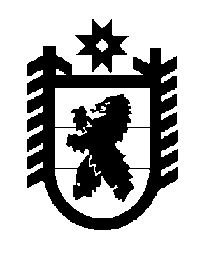 Российская Федерация Республика Карелия    ПРАВИТЕЛЬСТВО РЕСПУБЛИКИ КАРЕЛИЯПОСТАНОВЛЕНИЕот  28 января 2016 года № 14-Пг. Петрозаводск О внесении изменений в постановление Правительства Республики Карелия от 24 августа 2011 года № 220-ППравительство Республики Карелия п о с т а н о в л я е т:Внести в Порядок предоставления гражданам, обеспечиваемым жилыми помещениями в соответствии с Федеральным законом от 8 декабря 2010 года № 342-ФЗ «О внесении изменений в Федеральный закон 
«О статусе военнослужащих» и об обеспечении жилыми помещениями некоторых категорий граждан», жилых помещений в собственность бесплатно или по договору социального найма и предоставления им единовременной денежной выплаты на приобретение или строительство жилого помещения на территории Республики Карелия, утвержденный постановлением Правительства Республики Карелия от 24 августа 2011 года № 220-П (Собрание законодательства Республики Карелия, 2011, № 8, 
ст. 1238; 2013, № 1, ст. 74; № 5, ст. 813; 2014, № 9, ст. 1625), следующие изменения:подпункт «з» пункта 9 дополнить предложением следующего содержания: «При этом отчуждение жилого дома (части жилого дома) осуществляется вместе с земельным участком, занятым указанным жилым домом (частью жилого дома) и необходимым для его использования;»;в пункте 11 цифры «2011-2015» заменить цифрами «2015-2020»;приложение № 2 к Порядку изложить в следующей редакции:«Приложение № 2 к Порядку ОБЯЗАТЕЛЬСТВОо сдаче (передаче) жилого помещения Мы, нижеподписавшиеся:________________________________________________________________________________________________________________________________________,(фамилия, имя, отчество, год рождения)паспорт _________________________, выданный ___________________________________                     (серия, номер)«_____» ______________ _______ года (далее – должник), с одной стороны, и                                                                        Министр строительства, жилищно-коммунального хозяйства и энергетики Республики Карелия _____________________________________________________________________,(фамилия, имя, отчество)с другой стороны, обязуемся совершить следующие действия.В связи с обеспечением жилым помещением в соответствии с Федеральным законом от 8 декабря 2010 года № 342-ФЗ «О внесении изменений в Федеральный закон                           «О статусе военнослужащих»  и об обеспечении жилыми помещениями некоторых категорий граждан» на территории Республики Карелия  должник принимает на себя обязательство в 2-месячный срок с даты государственной регистрации права собственности на жилое помещение, заключения договора социального найма, перечисления единовременной денежной выплаты на приобретение или строительство жилого помещения в соответствии с Федеральным законом от 8 декабря 2010 года                        № 342-ФЗ «О внесении изменений в Федеральный закон «О статусе военнослужащих» и об обеспечении жилыми помещениями некоторых категорий граждан» освободить со всеми совместно проживающими с ним членами семьи и сдать в установленном законодательством Российской Федерации порядке:1) жилое помещение из _____ комнат ______ кв. м в квартире № ______ дома № _____                                                         по улице _________________ в __________________________________________________                                                  (населенный пункт, муниципальный район, городской округ)_____________________________________________________________________________,занимаемое им на основании свидетельства о государственной регистрации права собственности на указанное жилое помещение от «____» ________ ____ года № ________, выданного ____________________________________________________________________                   (наименование органа, осуществляющего государственную регистрацию прав_____________________________________________________________________________на недвижимое имущество и сделок с ним) Кроме того, должник обязуется с момента подписания настоящего обязательства не совершать действий, которые влекут или могут повлечь отчуждение указанного помещения, а также не предоставлять его для проживания другим лицам, не являющимся членами семьи;2) земельный участок, занятый жилым домом (частью жилого дома) и необходимый для его использования, общей площадью _____ кв. метров, кадастровый номер _________, целевое назначение (категория) ____________________, вид разрешенного использования _____________________________________________________________________________.Министр строительства, жилищно-коммунального хозяйства и энергетики Республики Карелия ___________________________________________________________                             (фамилия, имя, отчество)обязуется принять от должника занимаемое им жилое помещение (земельный участок, занятый жилым домом (частью жилого дома), указанное (указанный) в настоящем обязательстве, в установленный этим обязательством срок для оформления в собственность Республики Карелия.Согласие совершеннолетних членов семьи, совместно проживающих с _____________________________________________________________________________,(фамилия, имя, отчество должника)имеется. Министр строительства, жилищно-коммунального хозяйства и энергетики Республики Карелия _____________________________________________________________________________(фамилия, имя, отчество, подпись)М.П.«____»  ____________ 20__ годаДолжник _____________________________________________________________________(фамилия, имя, отчество, подпись)«____»  ____________ 20__ годаПримечание. Каждая страница настоящего обязательства подписывается Министром строительства, жилищно-коммунального хозяйства и энергетики Республики Карелия и должником.».           Глава Республики  Карелия                       			      	        А.П. ХудилайненДанные о членах семьи должникаДанные о членах семьи должникаДанные о членах семьи должникаДанные паспортаДанные паспортаДанные паспортаПодписьфамилия, имя,отчествостепеньродствадатарождениясерия,номердатавыдачикем выдан